Документ предоставлен КонсультантПлюс
Как проверяют предоставление и использование средств на выполнение государственного (муниципального) задания на оказание услуг (выполнение работ)Оглавление:1. Кто может проверить предоставление и использование средств на выполнение государственного (муниципального) задания2. Кого проверяют в ходе контроля за предоставлением и использованием средств на выполнение государственного (муниципального) задания3. Как проверяют предоставление и использование средств на выполнение государственного (муниципального) задания1. Кто может проверить предоставление и использование средств на выполнение государственного (муниципального) заданияПроверку данных вопросов могут провести органы государственного (муниципального) финансового контроля в рамках контрольных мероприятий (п. 1 ст. 265, п. 1 ст. 268.1, п. 1 ст. 269.2 БК РФ).Так, Счетная палата РФ может проверить формирование и утверждение госзадания. Это делается в рамках последующего контроля за исполнением федерального бюджета в ходе проверки и анализа выполнения ГРБС (РБС) бюджетных полномочий, установленных ст. 158 и другими статьями БК РФ (п. 3.2 СГА 203 "Последующий контроль за исполнением федерального бюджета").Органы внутреннего государственного (муниципального) финансового контроля также вправе проводить проверки, в ходе которых могут быть изучены вопросы предоставления и использования средств на выполнение государственного (муниципального) задания, например (п. 13 Федерального стандарта N 208):проверку предоставления и (или) использования субсидий, предоставленных из бюджета публично-правового образования бюджетным (автономным) учреждениям, и (или) их отражения в бухгалтерском учете и бухгалтерской (финансовой) отчетности;проверку достоверности отчета об исполнении государственного (муниципального) задания;проверку осуществления расходов на выполнение функций казенного учреждения (госоргана, органа местного самоуправления), их отражения в бюджетном учете и отчетности.Предоставление и использование средств на выполнение государственного (муниципального) задания могут проверить ГАБС (АБС) в рамках внутреннего финансового аудита. В частности, они могут оценить (пп. "б" п. 16 Федерального стандарта N 196н):своевременность и качество подготовки правовых актов и документов, обеспечивающих предоставление субсидий бюджетным и автономным учреждениям и их использование;обоснованность показателей государственного (муниципального) задания на оказание государственных (муниципальных) услуг (выполнение работ) исходя из их объема в соответствии с социальными гарантиями и обязательствами государства.Полагаем, что использование средств на выполнение государственного (муниципального) задания могут проверить также учредители в подведомственных учреждениях в рамках ведомственного контроля (п. 5.1 ст. 32 Закона о некоммерческих организациях, ч. 3.23 ст. 2 Закона об автономных учреждениях, Письмо Минфина России от 22.03.2019 N 02-09-09/19503).2. Кого проверяют в ходе контроля за предоставлением и использованием средств на выполнение государственного (муниципального) заданияОбъектами контроля по данным вопросам являются (п. 3 ст. 69.2, п. 1 ст. 78.1, п. 1 ст. 266.1 БК РФ, п. п. 3.1.1.2, 3.3.2.1 СГА 103 "Финансовый аудит (контроль)"):органы, осуществляющие функции и полномочия учредителя;государственные (муниципальные) бюджетные (автономные) учреждения;казенные учреждения, которым сформировано государственное (муниципальное) задание.3. Как проверяют предоставление и использование средств на выполнение государственного (муниципального) заданияДля проверки данного вопроса органы контроля берут за основу требования Бюджетного кодекса РФ и иных правовых актов, регулирующих вопросы предоставления и использования средств на выполнение государственного (муниципального) задания и финансового обеспечения его выполнения (ст. 69.2 БК РФ, п. 2.1.1 СГА 103, п. 4.8 Методических рекомендаций, утвержденных Казначейством России 31.12.2019).К таким НПА относятся, например:порядок формирования и финансового обеспечения выполнения государственного (муниципального) задания на оказание государственных (муниципальных) услуг (выполнение работ). При проверке федеральных учреждений используют Положение, утвержденное Постановлением Правительства РФ от 26.06.2015 N 640;общие требования к определению нормативных затрат на оказание государственных (муниципальных) услуг;общероссийские базовые (отраслевые) перечни (классификаторы) государственных и муниципальных услуг, федеральные (региональные) перечни (классификаторы) таких услуг, не включенных в упомянутые перечни (классификаторы).Круг проверяемых вопросов может быть установлен в стандартах и методических документах органов контроля, в частности в п. 3.3.2 СГА 103, п. п. 4.8.2, 4.8.2.1, 4.8.2.2 Методических рекомендаций, утвержденных Казначейством России 31.12.2019.В ходе проверки органа, осуществляющего функции и полномочия учредителя, могут проверить:наличие для каждого учреждения утвержденного государственного (муниципального) задания на каждый год (каждый год и плановый период), который приходится на период проверки;корректность формирования государственного (муниципального) задания, в том числе:его соответствие установленной форме (разделам, реквизитам документа);соответствие указанных в нем наименований услуг (работ) их наименованиям в учредительных документах учреждения, общероссийских базовых (отраслевых) перечнях (классификаторах) государственных и муниципальных услуг, федеральных (региональных) перечнях (классификаторах) таких услуг, не включенных в упомянутые перечни (классификаторы);наличие в государственном (муниципальном) задании обязательных положений: показателей качества, объема (содержания) услуг (работ), требований к отчетности и др.;соблюдение сроков формирования, изменения, утверждения государственного (муниципального) задания;правомерность соглашений о предоставлении субсидии на выполнение государственного (муниципального) задания (например, соответствие типовой форме (при наличии), своевременность заключения, наличие обязательных условий);правильность расчета объема финансового обеспечения выполнения государственного (муниципального) задания;правильность определения нормативных затрат на оказание услуг (выполнение работ) и затрат на содержание имущества, уплату налогов по нему;соблюдение правил изменения объемов субсидии на выполнение государственного (муниципального) задания, правил и сроков ее перечисления;осуществление контроля за выполнением государственного (муниципального) задания.В ходе проверки бюджетного (автономного) учреждения могут проверить:целевое использование средств (соответствие направлений расходования субсидии целям государственного (муниципального) задания);правильность отражения операций по учету субсидий, полученных и израсходованных на финансовое обеспечение выполнения государственного (муниципального) задания;соблюдение требований к формированию (представлению) отчетности о выполнении государственного (муниципального) задания, достоверность отчетных данных;полноту выполнения государственного (муниципального) задания, анализ причин отклонения фактических показателей качества и (или) объема (содержания) услуги (работы) от плановых значений;правильность расчета объема субсидии, подлежащей возврату в связи с невыполнением государственного (муниципального) задания, и своевременность возврата;соответствие предельных цен (тарифов) на платные услуги порядку их установления.Порядок проверки предоставления и использования средств на выполнение государственного (муниципального) задания и финансового обеспечения его выполнения может быть закреплен в методических документах органов контроля. Могут учитываться отраслевые особенности.Например, КСП Москвы, контролируя формирование объемов финансового обеспечения выполнения госзадания образовательных учреждений, подведомственных Департаменту образования г. Москвы, проводит, в частности (п. п. 3.1 - 3.3 Методических рекомендаций, утвержденных Приказом КСП Москвы от 06.04.2017 N 24/01-05):проверку обоснованности показателей госуслуги с учетом численности обучающихся детей-инвалидов, детей с ограниченными возможностями здоровья (контролируется наличие справок об инвалидности, документов, подтверждающих ограничение возможностей здоровья);проверку объемов финансового обеспечения каждой госуслуги исходя из ее установленного объема, утвержденных нормативов и применяемых коэффициентов;проверку обоснования объема финансового обеспечения каждой государственной работы (например, на соответствие смете);анализ причин расхождения между рассчитанным и доведенным объемами финансового обеспечения.Проверка данного вопроса может быть проведена в рамках контрольных мероприятий органов государственного (муниципального) финансового контроля, а также в рамках внутреннего финансового аудита и ведомственного контроля.Объектами проверок являются получатели средств на выполнение государственного (муниципального) задания - бюджетные и автономные учреждения. Могут проверить и казенные учреждения, если ГРБС сформировал им такие задания.Кроме того, могут проконтролировать учредителей - оценить правильность формирования ими государственного (муниципального) задания и соблюдение порядка предоставления средств на его выполнение.В ходе указанных мероприятий проверяется соблюдение требований Бюджетного кодекса РФ и иных правовых актов, регулирующих данный вопрос.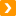 См. также:Что нужно знать о внешнем государственном (муниципальном) финансовом контролеЧто нужно знать о внутреннем государственном (муниципальном) финансовом контролеВ каких целях осуществляется внутренний финансовый аудит и какие задачи решаетКто проводит внутренний финансовый аудитЧто нужно знать о ведомственном контроле за деятельностью учрежденийСм. также: Какой порядок финансирования казенного, бюджетного и автономного учрежденияСм. также:Как сформировать государственное (муниципальное) задание для учрежденияКак учреждению учитывать субсидию на финансовое обеспечение выполнения государственного (муниципального) заданияКакие нарушения (риски) могут выявить при проверке предоставления и использования средств на выполнение государственного (муниципального) задания на оказание услуг (выполнение работ)